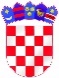 REPUBLIKA HRVATSKA - REPUBBLICA DI CROAZIA					ISTARSKA ŽUPANIJA - REGIONE ISTRIANA			                              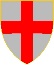 GRAD BUJE - BUIECITTÀ DI BUJE – BUIEUpravni odjel za  prostorno uređenje i upravljanje gradskom imovinom Assessorato all’assetto territoriale e la gestione patrimonialeKLASA/CLASSE: 112-01/22-01/01URBROJ/NUM.PROT.: 2163-2-05/1-22-15                                                                    Buje/Buie, 23. studenog/novembre 2022.Na temelju članka 17. i 19. Zakona o službenicima i namještenicima u lokalnoj i područnoj (regionalnoj) samoupravi („Narodne novine“ broj 86/08, 61/11, 04/18, 96/18 i 112/19), (u daljnjem tekstu: Zakon),  Pročelnica Upravnog odjela za  prostorno uređenje i upravljanje gradskom imovinom raspisala je javni natječaj za prijam u službu na neodređeno vrijeme, na radno mjesto:- Referenta za upravne i imovinsko-pravne poslove – 1 izvršitelj/ica, te izdaje sljedeću:OBAVIJEST o objavi, opisu službeničkog mjesta, plaći i provjeri znanja i sposobnostiJavni natječaj  je objavljen u  oglasnom dijelu Narodnih novina br.  137 od  23.11.2022. godine, na web stranici i na oglasnoj ploči Grada Buja.Opis službeničkog mjesta u Pravilniku o unutarnjem redu gradske uprave Grada Buja (Službene novine Grada Buja br. 14/11, 10/12, 13/12, 3/13, 11/15, 11/16, 08/17, 13/18 i 15/22), glasi, kako slijedi:REFERENT ZA UPRAVNE I IMOVINSKO-PRAVNE POSLOVEKategorija: III.Potkategorija: ReferentKlasifikacijski rang: 11Broj izvršitelja: 1Standardna mjerila :Stručno znanje:- srednja stručna sprema upravne, ekonomske, građevinske ili druge odgovarajuće struke - najmanje jedna godina radnog iskustva na odgovarajućim poslovima- položen državni stručni ispit- poznavanje talijanskog jezika- poznavanje rada na računalu - položen vozački ispit „B“ kategorijeStupanj složenosti koji uključuje jednostavne i uglavnom rutinske poslove koji zahtijevaju primjenu precizno utvrđenih postupaka, metoda rada i stručnih tehnika;Stupanj samostalnosti koji uključuje stalni nadzor i upute nadređenog službenika;Stupanj odgovornosti koji uključuje odgovornost za materijalne resurse s kojima službenik radi, te pravilnu primjenu izričito propisanih postupaka, metoda rada i stručnih tehnika;Stupanj stručnih komunikacija koji uključuje kontakte unutar nižih unutarnjih ustrojstvenih jedinica upravnoga tijela.Opis poslova:obavlja prijem stranaka i sve pripremne, upravne i stručne poslove, rješavajući po zahtjevima stranaka za zakup poslovnih prostora, najam stanova, te zakup, prodaju i ostale načine raspolaganja gradskim nekretninama, te priprema i obrazlaže prijedloge akata u postupku donošenja, - približan postotak radnog vremena koji je potreban za obavljanje navedenih poslova 35%,obavlja stručne i upravne poslove u postupku izrade prostornih planova i koordinira izradu istih sa stručnim izrađivačem, provodi postupak javne rasprave do donošenja prostornih planova, - približan postotak radnog vremena koji je potreban za obavljanje navedenih poslova 25%,vodi i ažurira evidenciju korištenja nekretnina u vlasništvu Grada Buja, te poduzima potrebne radnje radi sređivanja stanja gradske imovine, - približan postotak radnog vremena koji je potreban za obavljanje navedenih poslova 10%,izrađuje ugovore, sporazume, nagodbe i druge pravne akte u provedbi zaključaka Gradskog vijeća i gradonačelnika, - približan postotak radnog vremena koji je potreban za obavljanje navedenih poslova 5%,obavlja pripremne administrativno tehničke poslove u okviru europskih i ostalih projekata- približan postotak radnog vremena koji je potreban za obavljanje navedenih poslova 10%, priprema i obrazlaže prijedloge općih akata iz svih segmenata gospodarenja gradskim nekretninama u postupku donošenja te pravne, imovinsko-pravne i druge pomoćne  poslove za potrebe gradske uprave i proračunskih korisnika po nalogu pročelnika upravnog tijela i gradonačelnika, - približan postotak radnog vremena koji je potreban za obavljanje navedenih poslova 5%,obavlja pripremne administrativno tehničke poslove javne nabave: objave postupaka javne nabave na temelju naloga, uputa i priložene dokumentacije pojedinih Upravnih odjela, - približan postotak radnog vremena koji je potreban za obavljanje navedenih poslova 5%,obavlja i druge poslove po nalogu pročelnika upravnog tijela i gradonačelnika- približan postotak radnog vremena koji je potreban za obavljanje navedenih poslova 5%.Podaci o plaći:Plaću radnog mjesta za koje se raspisuje javni natječaj čini umnožak koeficijenta složenosti poslova radnog mjesta referenta,  koji iznosi 1,85  i osnovice za izračun plaće od 4.400,00 kn bruto, uvećan za 0,5% za svaku navršenu godinu radnog staža.Provjera znanja i sposobnosti :Provjera znanja i sposobnosti  se sastoji od:pisane provjere (10 pitanja,  1 pitanje=1 bod)Provjera stručnog znanja  Izvori za pripremu za pisano testiranje:Zakon o lokalnoj i područnoj (regionalnoj) samoupravi (NN br. 33/01, 60/01, 129/05, 109/07,  125/08, 36/09, 150/11, 144/12, 123/17, 98/19 i 144/20)Zakon o službenicima i namještenicima u lokalnoj i područnoj(regionalnoj) samoupravi („Narodne novine“ broj 86/08, 61/11, 04/18, 96/18 i 112/19)Zakon o vlasništvu i drugim stvarnim pravima ( NN  91/96, 68/98, 137/99, 22/00, 73/00, 129/00, 114/01, 79/06, 141/06, 146/08, 38/09, 153/09, 143/12, 152/14, 81/15, 94/17), odredbe čl. 30-99, čl. 186-217, čl. 280-304, čl. 354-396Zakon o zemljišnim knjigama (NN 63/19)Zakon o zakupu i kupoprodaji poslovnih prostora (NN 125/11, 64/15, 112/18)Provjera praktičnog znanja talijanskog jezika Provjera rada na osobnom računalu – praktična provjera na računalu MS Word,  MS           Excel, Internet) IV.  Intervju se sastoji od općenitih pitanja o ranije stečenom stručnom iskustvu, motivacijama za navedeno radno mjesto, provjeri poznavanja Talijanskog jezika i budućim očekivanjima kandidata/kinje. Intervju se provodi kroz slobodnu komunikaciju samo sa kandidatima/kinjama koji  su ostvarili najmanje 50% bodova na pisanom testiranju.Pravila testiranja:po dolasku na testiranje od kandidata/kinje će biti zatražena odgovarajuća identifikacijska isprava (osobna iskaznica) kojom se utvrđuje identitet kandidata/kinje za kandidata koji ne pristupi na testiranje smatrat će se da je povukao prijavu na natječajrezultati testiranja boduju se od 1 do 10 bodovanakon provedenog postupka Povjerenstvo utvrđuje rang listu kandidata prema ukupnom       broju ostvarenih bodova. Kandidati/kinje koji  ostvare najmanje 50% bodova na pisanom testiranju biti će pozvani na        intervju koji se boduje sa 1 do 10 bodova.Povjerenstvo dostavlja Pročelnici Upravnog odjela za  prostorno uređenje i upravljanje gradskom imovinom rang listu kandidata i izvješće o provedenom postupku koje potpisuju svi članovi PovjerenstvaPročelnik Upravnog odjela donosi rješenje o prijmu u službu koje se dostavlja svim kandidatima koji su se prijavili za radno mjesto.POZIV ZA TESTIRANJE bit će objavljen, najmanje 5 dana prije održavanja istog, na web-stranici i oglasnoj ploči Grada Buja.GRAD BUJE-BUIE